CARTA DE AUTORIZACIÓN DE PUBLICACIÓN DE TRABAJO DE INVESTIGACIÓN EN REPOSITORIO DIGITAL RENATI-SUNEDU								Trujillo, … de …………… DE…………Los autores suscritos del INFORME FINAL DE INVESTIGACIÓN CIENTÍFICA Titulado: ______________________________________________________________AUTORIZAMOS SU PUBLICACION EN EL REPOSITORIO DIGITAL INSTITUCIONAL, REPOSITORIO RENATI-SUNEDU, ALICIA - CONCYTEC, CON EL  SIGUIENTE TIPO DE ACCESO:Acceso Abierto: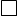 Acceso Restringido  (datos del autor y resumen del trabajo)No autorizo su Publicación Si eligió la opción restringido o NO autoriza su publicación,  justificar e indicar el medio a publicar (artículo científico, capítulo de libro, entre otros) y fecha de aceptación:___________________________________________________________________________ESTUDIASTES DE PREGRADO      TRABAJO DE INVESTIGACIÓN                  TESISESTUDIANTES DE POSTGRADO: TESIS MAESTRIA                                         TESIS DOCTORADODOCENTES:                                    INFORME DE INVESTIGACIÓN                  OTROSEl equipo investigador Integrado por: …………………………………………………………………………….			…………………………………………………………………………….FIRMA							DNI…………………………………………………………………….			…………………………………………………………………………….FIRMA							DNI…………………………………………………………………………….			…………………………………………………………………………….FIRMA							DNI…………………………………………………………………………….			…………………………………………………………………………….FIRMA							DNI1 Este formato debe ser llenado, firmado Y adjuntado  en el Informe de  Tesis y/o Trabajo  de Investigación respectivamente2 Este formato  en el caso  de Informe de investigación  científica docente debe ser llenado, firmado, scaneado y adjuntado  en el sistema de www.picfedu.unitru.edu.pe3 Una vez publicado el trabajo de investigación debe ser informado a la Dirección de Investigación para reporte a SUNEDU.N°APELLIDOS Y NOMBRESFACULTADCONDICIÓN (NOMBRADO, CONTRATADO, EMÉRITO, estudiante, OTROS)CÓDIGO Docente  Numero Matricula del estudianteAutor Coautorasesor